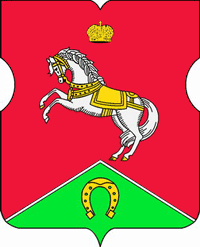 СОВЕТ ДЕПУТАТОВмуниципального округаКОНЬКОВОРЕШЕНИЕ                    14.12.2021           	10/3         _________________№___________________В соответствии с Законом города Москвы от 06 ноября 2002 года №56 «Об организации местного самоуправления в городе Москве», Законом города Москвы от 11 июля 2012 года №39 «О наделении органов местного самоуправления муниципальных округов в городе Москве отдельными полномочиями города Москвы», Постановлением Правительства Москвы от 10 сентября 2012 г. N 474-ПП «О порядке ежегодного заслушивания Советом депутатов муниципального округа отчета главы управы района и информации руководителей городских организаций», Регламентом реализации отдельных полномочий города Москвы по заслушиванию отчета главы управы района Коньково города Москвы и информацией руководителей городских организацийСоветом депутатов принято решение:Назначить дату ежегодного заслушивания отчета главы управы района Коньково о результатах деятельности управы района в 2021 году на 22 февраля 2022 года.Назначить дату заслушивания информации руководителя филиала «Коньково» государственного бюджетного учреждения города Москвы территориального центра социального обслуживания «Ломоносовский» о работе учреждения в 2021 году на 25 января 2022 года.3. Назначить дату ежегодного заслушивания информации руководителя государственного бюджетного учреждения города Москвы Центр предоставления государственных услуг «Мои документы» район Коньково о работе учреждения в 2021 году на 25 января 2022 года.4. Назначить дату ежегодного заслушивания информации руководителя государственного бюджетного учреждения города Москвы «Жилищник района Коньково» о работе учреждения в 2021 году на 22 марта 2022 года.5. Назначить дату ежегодного заслушивания информации руководителя государственного бюджетного учреждения здравоохранения «Диагностический клинический центр № 1 Департамента здравоохранения города Москвы» о работе учреждения в 2021 году на 22 марта 2022 года.6. Назначить дату ежегодного заслушивания отчета начальника ОМВД России по району Коньково города Москвы о работе отдела в 2021 году на 22 февраля 2022 года.7. Направить настоящее решение в управу района Коньково города Москвы, в префектуру Юго-Западного административного округа города Москвы и Департамент территориальных органов исполнительной власти города Москвы.8. Опубликовать настоящее решение в бюллетене «Московский муниципальный вестник», разместить на сайте органов местного самоуправления муниципального округа Коньково www.konkovo-moscow.ru.9. Контроль за исполнением настоящего решения возложить на главу муниципального округа Коньково Малахова С.В.Глава муниципального округа Коньково                                     С.В. МалаховО назначении дат заседаний Совета депутатов муниципального округа Коньково по заслушиванию отчётов главы управы района Коньково о результатах деятельности управы, руководителей государственного бюджетного учреждения города Москвы «Жилищник района Коньково», государственного бюджетного учреждения города Москвы Центр предоставления государственных услуг «Мои документы» район Коньково, государственного бюджетного учреждения здравоохранения «Диагностический клинический центр № 1 Департамента здравоохранения города Москвы», филиала «Коньково» государственного бюджетного учреждения города Москвы территориального центра социального обслуживания «Ломоносовский», ОМВД России по району Коньково города Москвы о результатах деятельности учреждений